Faschingsgesellschaft Allotria			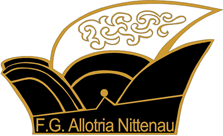 Nittenau e.V.						StammdatenblattMitglied:Notfallkontakt: Mutter  Vater  sonstige Notfallperson_____________________Medizinische Informationen:Wir weisen darauf hin, dass bei Kindern bis 10 Jahren bei den Auftritten die Aufsichtspflicht bei den Eltern liegt. Ort, Datum		Unterschrift	Unter 18 Jahren Unterschrift eines ErziehungsberechtigenName:Vorname:Geburtsdatum:Strasse:PLZ/Ort:Telefon/Handy:Name:Vorname:Geburtsdatum:Strasse:PLZ/Ort:Telefon/Handy:Chronische Krankheiten:Allergien:Medikamente:Krankenversicherung:Krankenversicherungs-nummer: